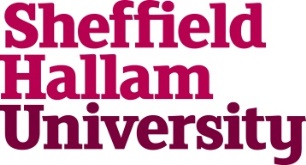 Verification of assessment tasks - external examiner proforma (Coursework or practical briefs and examination papers)This proforma may be used to record evidence of external verification that takes place prior to the submission of the online proforma. Only one proforma is required per module.Section B1 External examiner to complete:Section B2 Module leader to complete:Response to external examiner's comments Action required:After modifying the assessment instruments where necessary, module leaders should ensure they are uploaded to the External Examiner content area in Blackboard. Module titleFull module codeFull module codeCreditLevelTotal number of tasksTotal number of tasksModule leaderModule leaderInternal moderatorInternal moderatorAcademic yearAcademic yearFacultyFacultyDepartmentDepartmentSubject groupSubject groupAppropriate assessment criteria and mark scheme are providedCoursework instructions are clear and appropriateExamination rubric and instructions are clear and appropriateExamination solutions where appropriate are providedOther comments. Please address: standards and level of challenge, clarity, assessment of learning outcomes, syllabus coverage, and fairness to students.Other comments. Please address: standards and level of challenge, clarity, assessment of learning outcomes, syllabus coverage, and fairness to students.